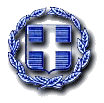 ΕΛΛΗΝΙΚΗ ΔΗΜΟΚΡΑΤΙΑ                           	 			Ζευγολατιό,  16 Δεκεμβρίου 2022ΝΟΜΟΣ ΚΟΡΙΝΘΙΑΣ			        	 			Αριθ. Πρωτ.:  10242ΔΗΜΟΣ ΒΕΛΟΥ- ΒΟΧΑΣ                   	ΔΗΜΟΤΙΚΟ ΣΥΜΒΟΥΛΙΟ		 Προς 								Τα μέλη του Δημοτικού Συμβουλίου 		Κοινοποίηση :Δήμαρχο Βέλου- Βόχας,κ. Αννίβα Παπακυριάκο 								-     Προέδρους ΚοινοτήτωνΚαλείσθε σε τακτική συνεδρίαση του Δημοτικού Συμβουλίου, η οποία θα διεξαχθεί την 21η  Δεκεμβρίου του έτους 2022 ημέρα Τετάρτη  και ώρα 19.00, στην αίθουσα ΚΑΠΗ επί της οδού Νικηταρά στο Ζευγολατιό, σύμφωνα με τις διατάξεις του άρθρου 67 του Ν. 3852/2010 όπως αυτές τροποποιήθηκαν με το Ν. 4555/2018, για τη λήψη απόφασης επί των παρακάτω θεμάτων : Δ/ΝΣΗ ΟΙΚΟΝΟΜΙΚΩΝ :1. Τροποποίηση προϋπολογισμού του Δήμου έτους 2022 (9η).Εισηγητής  ο Αντιδήμαρχος κ. Μιχαήλ Σδράλης.Δ/ΝΣΗ ΤΕΧΝΙΚΩΝ ΥΠΗΡΕΣΙΩΝ :2.  Έγκριση Τεχνικού Προγράμματος Δήμου Βέλου Βόχας έτους 2023. 3. Έγκριση Εισόδου- Εξόδου οχημάτων της επιχείρησης  ΑΓΓΕΛΟΥ ΧΡΙΣΤΙΝΑΣ με την επωνυμία «ΠΑΡΚΙΝΓΚ ΣΚΑΦΩΝ ΑΝΑΨΥΧΗΣ» επί της οδού Αγ. Βασιλείου στην Κοινότητα Κοκκωνίου του Δήμου Βέλου- Βόχας.Εισηγητής ο Αντιδήμαρχος κ. Ανδρέας Σιάχος.ΛΟΙΠΑ ΘΕΜΑΤΑ : 4. Έγκριση προγράμματος συλλογικής καταπολέμησης του δάκου της ελιάς για το έτος 2023.Εισηγητής ο Πρόεδρος  κ. Τριανταφύλλου Κων/νος5. Έγκριση κατανομής από τους Κεντρικούς Αυτοτελείς Πόρους έτους 2022 στις Σχολικές Επιτροπές για την κάλυψη δαπανών θέρμανσης των σχολείων.6. Συμμετοχή του Δήμου ΒΕΛΟΥ-ΒΟΧΑΣ στο νέο Τοπικό Πρόγραμμα LEADER 2023-2027 Βόρειας Πελοποννήσου της ΟΤΔ ΑΝΒΟΠΕ Α.Ε.Εισηγητής ο Δήμαρχος κ. Παπακυριάκος Αννίβας                                                                                           O ΠΡΟΕΔΡΟΣ							 ΔΗΜΟΤΙΚΟΥ ΣΥΜΒΟΥΛΙΟΥ                       	                                                                         ΤΡΙΑΝΤΑΦΥΛΛΟΥ ΚΩΝΣΤΑΝΤΙΝΟΣ